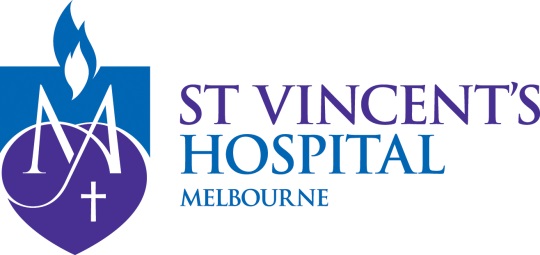 Registered Nurse Post GraduateExtension Application Form GuidelinesExtensions will be granted at the discretion of the Stream coordinator and Post Graduate Co-Ordinator. Requests for extension are required at least three days prior to the due date, last minute requests will not be granted and a late penalty will be applied.Submit your application even if you don’t have the necessary supporting documents.After submitting, you have up to five working days to provide your supporting documentsAcceptable reasons for an extension are:Medical or mental health grounds (medical certificate will be required)e.g. hospitalisation, serious injury or chronic illness. Note: Temporary minor ailments such as headaches, colds and minor gastric upsets are not serious medical conditions and are unlikely to be accepted. However, serious cases of these may be considered.Compassionate e.g. death of close family member, significant family and relationship problemsHardship/Trauma e.g. sudden loss or gain of employment, severe disruption to domestic arrangements, victim of crime. Unforeseen work commitments, e.g. work not part of usual duties, or that is unexpected or unavoidableThe following circumstances are unacceptable grounds for extensions:Other assignments due on or about the due dateForeseeable work commitment (including night duty)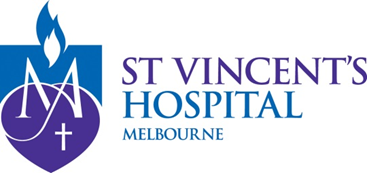 Registered Nurse Post GraduateExtension Application FormWhen completed save and send to svhm.educationandlearning@svha.org.auAn email confirmation of the receipt of this submission will be returned to the student and if the extension is approved the student is required to attach a copy of the approved email to the assessment task prior to its submission.	Student’s name:		Date of application:		Due date of Assessment Task:		Postgrad Stream:		Stream Educator: 		Reason for extension:	